 07/05/2019Dear Parents and Carers,On Monday 13th May, the Year 5 class will be visiting the new construction site at Drake Circus, as part of their Widening Horizons project. We will be walking and will leave at 9:30. We will return to school by 12:30, so back in time for lunch. Any changes to our return time will be advised by the school office.The children will need to wear their school uniform for the day, make sure that they wear comfortable shoes and bring a coat.Yours faithfully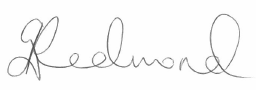 Ms Redmond-------------------------------------------------------------------------------------------------Widening Horizons – Drake CircusPupil Name _____________________________________        Year 5I give my permission for my child to visit the construction site on Monday 13th May.I understand that my child will need to wear school uniform, comfortable shoes and bring a coat.Any medical needs Signed _________________________